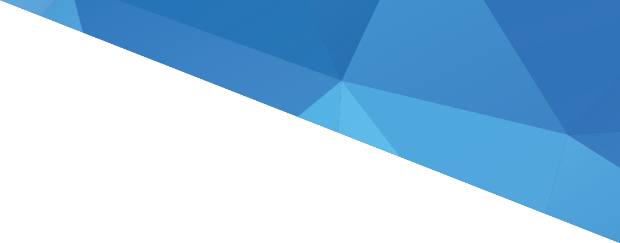 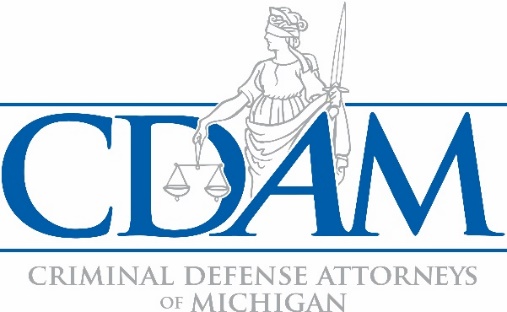 CDAM Criminal Defense
Trial Practice College
“Trial Skills and Advanced Case Development”Registration FormMr.  Ms.  Name Firm  Address City State  Zip Code   County Phone	E-Mail TYPE OF PRACTICEPrivate Practice 	 	State/County Public Defender 		Federal Defender NUMBER OF TRIALSFelony Jury  Civil Jury 		Misdemeanor Jury 	 Bench Trials INDIGENT DEFENSEI Do 	or	I Do Not Accept representation of indigent defendant in criminal matters.PRACTICEPercent Criminal % 		Years in Practice yearsPERCEIVED EXPERIENCE LEVELVery Experienced 		Moderately Experienced 	Inexperienced CDAM TRIAL COLLEGE HISTORYHave you attended CDAM’s Trial College in the past?  Yes 	No TRIAL COLLEGE EXPECTATIONSWhat are your expectation for Trial College? ADDITIONAL TRAININGPlease list other training program you have attended in the past 5 years (law related or other)MANDATORY COMPLETION I certify that I am not regularly engaged in the prosecution of criminal cases in any court. (Check box.)Registration forms, and checks made payable to CDAM, should be mailed to P.O. Box 279, Davison, MI 48423 or register/pay online by credit card at www.CDAMonline.org. The entire tuition is required in advance due to space limitations of 40 students. Once that number is reached, regardless of the deadline, no other students will be accepted. For cancellations postmarked on or before July 31, 2022, CDAM will refund tuition fee, less $75. There is no refund after August 1, 2022.TUITION	$1440.00 Single Occupancy$1220.00 Double OccupancyTOTAL AMOUNT DUE	$ 	Enclosed is check #   ORVisa		MasterCard		Am Express		Exp. Date     Security Code  Name on Card  Billing Address of Card Card Number  		Signature  